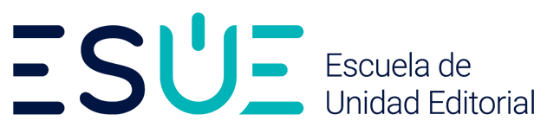 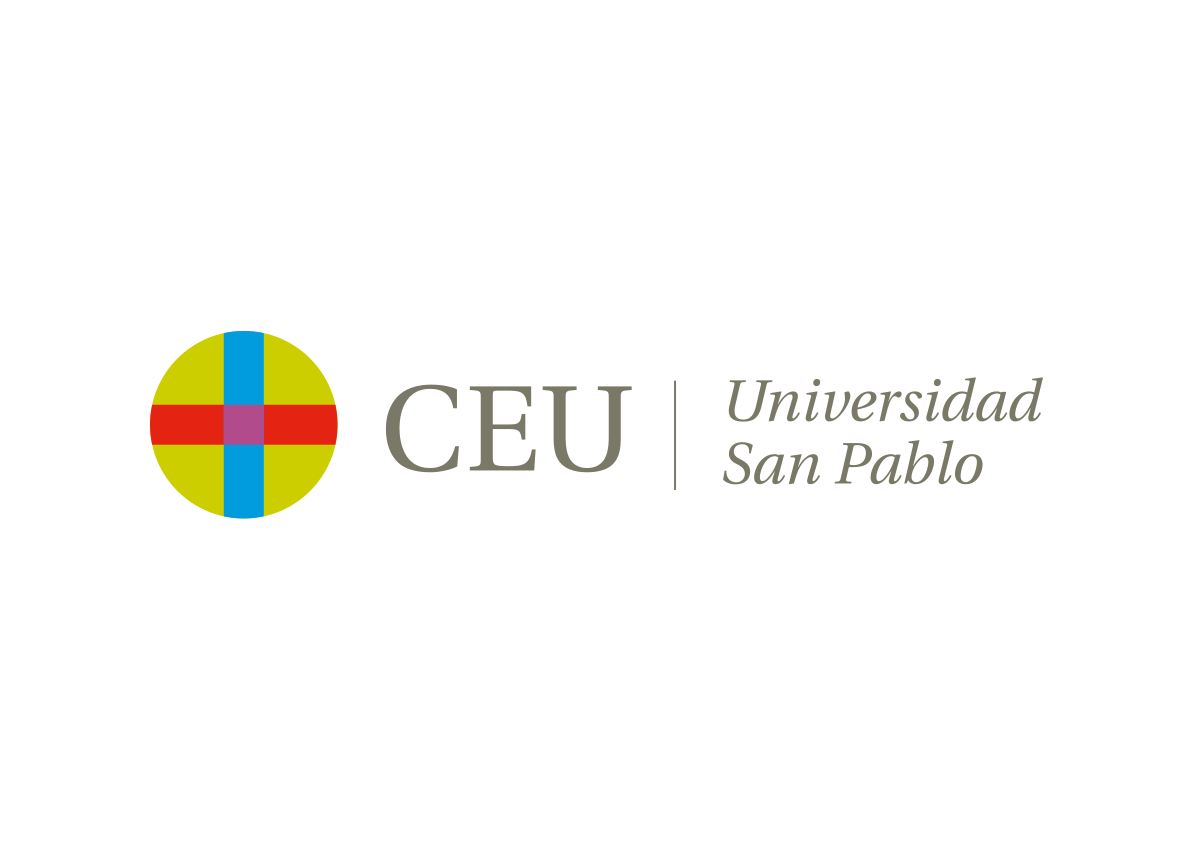 SOLICITUD DE AYUDAS AL ESTUDIO  EXPERTO EN ECONOMÍA CIRCULAR Y DESARROLLO SOSTENIBLE ()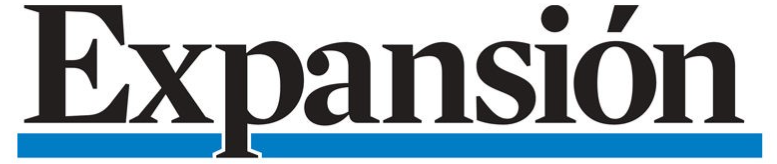 1ª EdiciónDocumentación a entregar: Fotocopia de la declaración de la renta anual (del candidato o de la persona de la que depende económicamente) o similar para personas de otros países.Documentos que estime oportunos para justificar su situación económica (demanda de empleo, última nómina salarial...). El abajo firmante declara que los datos consignados y anejos a esta solicitud son ciertos y se compromete a probarlos documentalmente, si así se requiere.Fecha y firma del solicitanteRemítase por email esta solicitud y la documentación a la secretaría de ESUE: admisiones@escuelaunidadeditorial.es *Los datos facilitados serán tratados por Unidad Editorial Formación, S.L., con C.I.F. número B-85.310.951 y con domicilio social en Avenida de San Luis, 25, C.P. 28033, Madrid (España), con la finalidad de gestionar su solicitud y, en su caso, la concesión de una beca.La legitimación para el tratamiento de sus Datos Personales es la gestión de su solicitud y la gestión y control de la relación contractual que en su caso se establezca. Sus Datos Personales podrán ser comunicados a terceras entidades, como por ejemplo Universidades con las que Unidad Editorial Formación, S.L. colabora en la impartición de cursos, cuando sea necesario para gestionar el proceso de solicitud de beca. Unidad Editorial Formación, S.L. conservará sus Datos Personales para gestionar su solicitud. Una vez otorgada o denegada la beca, los Datos Personales se conservarán exclusivamente para atender posibles responsabilidades derivadas de su tratamiento o para el cumplimiento de las obligaciones legales que sean de aplicación.Puede ejercer sus derechos de acceso, rectificación, supresión, oposición, portabilidad o limitación del tratamiento dirigiéndose por escrito a Unidad Editorial Formación, S.L. en la dirección postal antes indicada o en la dirección de correo electrónico lopd@unidadeditorial.es, indicando su nombre y apellidos y adjuntando una copia de su DNI, pasaporte u otro documento identificativo equivalente. Le informamos de que puede contactar con el Delegado de Protección de Datos del Grupo Unidad Editorial a través de dpo@unidadeditorial.es y tiene derecho a recabar la tutela de la Agencia Española de Protección de Datos a través de su página web www.aepd.es  Nombre y apellidosNIF / PasaporteLugar y fecha de nacimientoNacionalidadDirección postal actualCiudad, código postal y paísEmailTeléfono y Skype(+__) ________________ / Formación académica universitariaTrabajo actualmente (sí/no)Puesto y organización si trabaja actualmente¿Recibe algún tipo de subsidio? (sí/no)Motivos por los que solicita ayudas al estudioMotivos por los que solicita ayudas al estudio